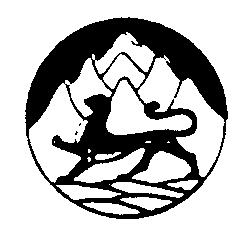 АДМИНИСТРАЦИЯ МЕСТНОГО САМОУПРАВЛЕНИЯАЛАГИРСКОГО МУНИЦИПАЛЬНОГО РАЙОНАРЕСПУБЛИКИ СЕВЕРНАЯ ОСЕТИЯ-АЛАНИЯ П О С Т А Н О В Л Е Н И Еот « 07 » декабря 2023 г.				                 №2294г. АлагирО внесении изменений в схему размещения рекламных конструкций на территории Алагирского района    В  соответствии  с  Федеральным  законом  от  13.03.2006  No38-ФЗ «О  рекламе»,  Уставом  муниципального образования Алагирский район Республика Северная Осетия-Алания, Решением Собрания представителей Алагирского муниципального района от 01.12.2023г. № 7-25-6 «Об утверждении Положения о порядке установки рекламных конструкций на территории муниципального образования Алагирский район Республики Северная Осетия-Алания»:Внести в Схему размещения рекламных конструкций на территории Алагирского муниципального района, изменения согласно приложению к настоящему постановлению. Настоящее Постановление вступает в силу с момента его официального опубликования (обнародования). Глава АМСУ  Алагирского муниципального района                                                            Г. Б. Гагиев                                        Приложение 1к Постановлению АМСУ Алагирского муниципального района от «_____»___________2023г.Изменения схемы размещения рекламных конструкций на территории Алагирского муниципального района1РСО — Алания, Алагирский район, А-162, 12-й километр, с. Майрамадаг, 190м до ул. Меладзе, при движении от с.Саниба к с.Майрамадаг, справа от автодороги2РСО — Алания, Алагирский район, А-162, 13-й километр, с. Майрамадаг, 30м от ул. Меладзе в сторону ул. В.Абаева, при движении от с.Саниба к с.Майрамадаг, слева от автодороги3РСО — Алания, Алагирский район, А-162, 13-й километр, с. Майрамадаг, 90м от ул. Битарова в сторону ул. Мисикова, при движении от с.Саниба к с.Майрамадаг, справа от автодороги4РСО — Алания, Алагирский район, А-162, 13-й километр, с. Майрамадаг, 100м от ул. Хуцишвили в сторону с.Дзуарикау, при движении от с.Майрамадаг к с.Дзуарикау, слева от автодороги5РСО — Алания, Алагирский район, А-162, 17-й километр, с. Дзуарикау, 430м до ул. Братьев Газдановых, при движении от с.Майрамадаг к с.Дзуарикау, слева от автодороги6РСО — Алания, Алагирский район, А-162, 18-й километр, с. Дзуарикау, 135м до ул. Братьев Газдановых, при движении от с.Майрамадаг к с.Дзуарикау, справа от автодороги7РСО — Алания, Алагирский район, А-162, 19-й километр, с. Дзуарикау, 180м до ул. А.Кцоева, при движении от с.Дзуарикау к с.Хаталдон, слева от автодороги8РСО — Алания, Алагирский район, А-162, 23-й километр, с. Хаталдон, 70м от ул. Садовая в сторону с.Суадаг, при движении от с.Хаталдон к с.Суадаг, слева от автодороги9РСО — Алания, Алагирский район, А-162, 30-й километр, с. Суадаг, 120м от ул. Калинина в сторону ул.Степная, при движении от с.Суадаг к с.Нижний Бирагзанг, справа от автодороги10РСО — Алания, Алагирский район, А-162, 33-й километр, с. Нижний Бирагзанг, 380м до ул. Новая, при движении от с.Суадаг к с.Нижний Бирагзанг, справа от автодороги11РСО — Алания, Алагирский район, А-162, 33-й километр, с. Нижний Бирагзанг, 110м до ул. Коста Хетагурова, при движении от с.Суадаг к с.Нижний Бирагзанг, справа от автодороги12РСО — Алания, Алагирский район, А-162, 34-й километр, с. Нижний Бирагзанг, 180м от ул. Коста Хетагурова, напротив АЗС Лукойл, при движении от с.Нижний Бирагзанг к г.Алагир, справа от автодороги13РСО — Алания, Алагирский район, А-162, 100м до круговой развязки в сторону Транскама А-164, при движении от с.Нижний Бирагзанг к г.Алагир, слева от автодороги14РСО — Алания, Алагирский район, А-164 Транскам, 43-й километр, 440м до поворота на с.Биз, при движении от г.Алагир к с.Нижний Унал, справа от автодороги15РСО — Алания, Алагирский район, А-164 Транскам, 44-й километр, 235м до въезда в туннель, после поворота на с.Биз, при движении от г.Алагир к с.Нижний Унал, слева от автодороги16РСО — Алания, Алагирский район, А-164 Транскам, 49-й километр, 190м до поворота к с. Нижний Унал, при движении от г.Алагир к с.Нижний Унал, слева от автодороги17РСО — Алания, Алагирский район, посёлок Бурон, ул.Ленина, поворот с ул.Ленина в сторону с.Цей, при движении от п.Бурон к с.Цей, справа от автодороги.18РСО — Алания, Алагирский район, А-164 Транскам, 66-й километр, поворот к с. Нижний Зарамаг, при движении от п.Бурон к с.Нижний Зарамаг, справа от автодороги19РСО — Алания, Алагирский район, А-164 Транскам, 75-й километр, 40м от поворота к с. Нижний Зарамаг, при движении от п.Бурон к с.Цми, справа от автодороги20РСО — Алания, Алагирский район, А-164 Транскам, с.Нар, 10м от поворота к с. Нар, при движении от с.Цми к АПП Нижний Зарамаг, справа от автодороги21РСО — Алания, Алагирский район, А-164 Транскам,  155м до АПП Нижний Зарамаг, при движении от с.Нар к АПП Нижний Зарамаг, справа от автодороги22РСО — Алания, Алагирский район, 1,36км от поворота в с.Тиб в сторону с.Лисри, при движении от с.Тиб к с.Лисри, слева от автодороги23РСО — Алания, Алагирский район, 3км от поворота в с.Тиб в сторону с.Лисри, при движении от с.Тиб к с.Лисри, справав от автодороги24РСО — Алания, Алагирский район, 370м до поворота в с.Згил, при движении от с.Тиб к с.Згил, справав от автодороги25РСО — Алания, Алагирский район, с. Дзуарикау, ул. А. Кцоева, 3км от автодороги А-162 к п.Верхний Фиагдон, справа от автодороги26РСО — Алания, Алагирский район, с. Гусыра, 25м до поворота в с.Гусыра, при движении от с.Дзуарикау к п.Верхний Фиагдон, справа от автодороги27РСО — Алания, Алагирский район, 235м от поворота к Детскому лагерю "Металлург", при движении от с.Дзуарикау к п.Верхний Фиагдон, слева от автодороги28РСО — Алания, Алагирский район, 210м от поворота к смотровой площадке "Тропа чудес", при движении от с.Дзуарикау к п.Верхний Фиагдон, справа от автодороги29РСО — Алания, Алагирский район, 495м от поворота к с. Дзивгис, при движении от с.Дзуарикау к п.Верхний Фиагдон, справа от автодороги30РСО — Алания, Алагирский район, 1,5км от поворота к с. Дзивгис, при движении от с.Дзуарикау к п.Верхний Фиагдон, справа от автодороги31РСО — Алания, Алагирский район, с.Даллагкау, 480м до поворота к с.Даллагкау, при движении от с.Дзуарикау к п.Верхний Фиагдон, справа от автодороги32РСО — Алания, Алагирский район, с.Барздикау, поворот к с. Фазикау, гост. "Барс", при движении от с.Дзуарикау к п.Верхний Фиагдон, справа от автодороги33РСО — Алания, Алагирский район, п. Верхний Фиагдон, ул. Ю. Дзтиева, д.15, при движении от п.Верхний Фиагдон к с.Урикау слева от автодороги34РСО — Алания, Алагирский район, п. Верхний Фиагдон, 10м от поворот на ул. Верхний Фиагдон, при движении от п.Верхний Фиагдон к с.Урикау справа от автодороги35РСО — Алания, Алагирский район, п. Верхний Фиагдон, 175м от поворот на ул. Верхний Фиагдон, при движении от п.Верхний Фиагдон к с.Урикау слева от автодороги